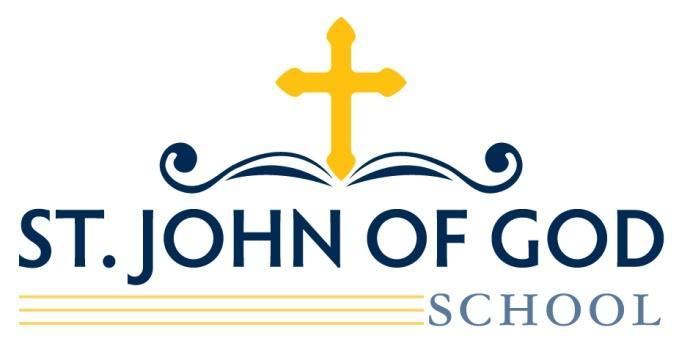 2019-2020 Supply ListKindergartenStudent Supplies:1 Lunch Box1 Backpack (NO WHEELS)1 Pair of Fiskar scissors1 Pencil pouch2 Composition Books2 bottles of Elmer’s Glue (liquid) 4 fl. oz6 Glue Sticks 1 box of colored pencils1 box of Crayola markers2 Boxes of 24 count crayons-Crayola brand (no glitter. scented crayons)1 Set of watercolors (Crayola brand is best)4  Pocket folders3 Reams of copy paper2 Packs of Ticonderoga Pencils (Jumbo Size) PACK OF 122 Boxes of Kleenex2 Containers of baby wipes1 box of Large ziploc bags1 box of sandwich size ziploc bags1 pack of dry erase board markers1 Computer Headphones (No earbuds)NOTE: Please make sure all supplies are labeled with your child’s name